Региональные стандарты стоимости жилищно-коммунальных услуг по Челябинской области на 2022 год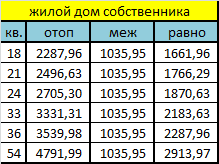 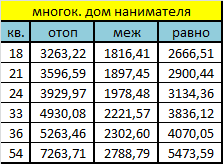 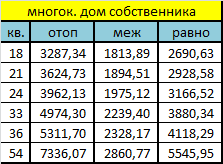 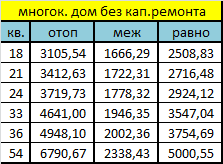 